Cont. Under the terms of the BCLGA Privacy Notice, BCLGA will no longer request and circulate ‘In Case of Emergency’ (ICE) information for knock-out competitions. It will be the player's own responsibility to exchange such information on the day of play with their opponent.Also note matches are not supervised by BCLGA so parent/guardian must take responsibility for arranging safeguarding of juniors)Send the Entry Form to the Organiser.  Payment to be made by bank transfer as below.If applicable, would you like to use your Club’s entry fee from the cancelled 2020 competition?Please circle -  Yes  /  No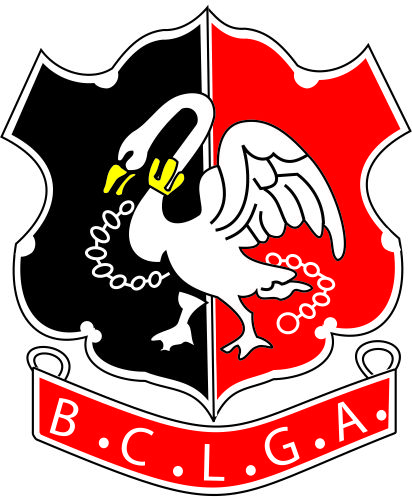 Buckinghamshire County Ladies’ Golf AssociationBuckinghamshire County Ladies’ Golf AssociationBuckinghamshire County Ladies’ Golf AssociationBuckinghamshire County Ladies’ Golf AssociationBuckinghamshire County Ladies’ Golf AssociationBuckinghamshire County Ladies’ Golf AssociationCHAMPION OF CHAMPIONS 2021CHAMPION OF CHAMPIONS 2021CHAMPION OF CHAMPIONS 2021CHAMPION OF CHAMPIONS 2021CHAMPION OF CHAMPIONS 2021CHAMPION OF CHAMPIONS 2021The competition is open to 2020 Club Scratch Champions of all clubs affiliated to the Buckinghamshire County Ladies Golf Association and to 2019 Club Scratch Champions if their Club did not hold a 2020 Scratch Championship. Players must be members of clubs affiliated to the County Association and have a WHS Handicap Index. A player may only represent one club during the competition.Please ensure your Club Champion is available throughout the tournament, which runs from1 April 2021, with the final to be played no later than 20th October 2021, before putting her name forward.  The Committee regrets that no replacement may be made.The competition is open to 2020 Club Scratch Champions of all clubs affiliated to the Buckinghamshire County Ladies Golf Association and to 2019 Club Scratch Champions if their Club did not hold a 2020 Scratch Championship. Players must be members of clubs affiliated to the County Association and have a WHS Handicap Index. A player may only represent one club during the competition.Please ensure your Club Champion is available throughout the tournament, which runs from1 April 2021, with the final to be played no later than 20th October 2021, before putting her name forward.  The Committee regrets that no replacement may be made.The competition is open to 2020 Club Scratch Champions of all clubs affiliated to the Buckinghamshire County Ladies Golf Association and to 2019 Club Scratch Champions if their Club did not hold a 2020 Scratch Championship. Players must be members of clubs affiliated to the County Association and have a WHS Handicap Index. A player may only represent one club during the competition.Please ensure your Club Champion is available throughout the tournament, which runs from1 April 2021, with the final to be played no later than 20th October 2021, before putting her name forward.  The Committee regrets that no replacement may be made.The competition is open to 2020 Club Scratch Champions of all clubs affiliated to the Buckinghamshire County Ladies Golf Association and to 2019 Club Scratch Champions if their Club did not hold a 2020 Scratch Championship. Players must be members of clubs affiliated to the County Association and have a WHS Handicap Index. A player may only represent one club during the competition.Please ensure your Club Champion is available throughout the tournament, which runs from1 April 2021, with the final to be played no later than 20th October 2021, before putting her name forward.  The Committee regrets that no replacement may be made.The competition is open to 2020 Club Scratch Champions of all clubs affiliated to the Buckinghamshire County Ladies Golf Association and to 2019 Club Scratch Champions if their Club did not hold a 2020 Scratch Championship. Players must be members of clubs affiliated to the County Association and have a WHS Handicap Index. A player may only represent one club during the competition.Please ensure your Club Champion is available throughout the tournament, which runs from1 April 2021, with the final to be played no later than 20th October 2021, before putting her name forward.  The Committee regrets that no replacement may be made.The competition is open to 2020 Club Scratch Champions of all clubs affiliated to the Buckinghamshire County Ladies Golf Association and to 2019 Club Scratch Champions if their Club did not hold a 2020 Scratch Championship. Players must be members of clubs affiliated to the County Association and have a WHS Handicap Index. A player may only represent one club during the competition.Please ensure your Club Champion is available throughout the tournament, which runs from1 April 2021, with the final to be played no later than 20th October 2021, before putting her name forward.  The Committee regrets that no replacement may be made.The competition is open to 2020 Club Scratch Champions of all clubs affiliated to the Buckinghamshire County Ladies Golf Association and to 2019 Club Scratch Champions if their Club did not hold a 2020 Scratch Championship. Players must be members of clubs affiliated to the County Association and have a WHS Handicap Index. A player may only represent one club during the competition.Please ensure your Club Champion is available throughout the tournament, which runs from1 April 2021, with the final to be played no later than 20th October 2021, before putting her name forward.  The Committee regrets that no replacement may be made.The competition is open to 2020 Club Scratch Champions of all clubs affiliated to the Buckinghamshire County Ladies Golf Association and to 2019 Club Scratch Champions if their Club did not hold a 2020 Scratch Championship. Players must be members of clubs affiliated to the County Association and have a WHS Handicap Index. A player may only represent one club during the competition.Please ensure your Club Champion is available throughout the tournament, which runs from1 April 2021, with the final to be played no later than 20th October 2021, before putting her name forward.  The Committee regrets that no replacement may be made.The competition is open to 2020 Club Scratch Champions of all clubs affiliated to the Buckinghamshire County Ladies Golf Association and to 2019 Club Scratch Champions if their Club did not hold a 2020 Scratch Championship. Players must be members of clubs affiliated to the County Association and have a WHS Handicap Index. A player may only represent one club during the competition.Please ensure your Club Champion is available throughout the tournament, which runs from1 April 2021, with the final to be played no later than 20th October 2021, before putting her name forward.  The Committee regrets that no replacement may be made.The competition is open to 2020 Club Scratch Champions of all clubs affiliated to the Buckinghamshire County Ladies Golf Association and to 2019 Club Scratch Champions if their Club did not hold a 2020 Scratch Championship. Players must be members of clubs affiliated to the County Association and have a WHS Handicap Index. A player may only represent one club during the competition.Please ensure your Club Champion is available throughout the tournament, which runs from1 April 2021, with the final to be played no later than 20th October 2021, before putting her name forward.  The Committee regrets that no replacement may be made.Please return this Entry Form by 28th February 2021Entry fee is £15Please return this Entry Form by 28th February 2021Entry fee is £15Please return this Entry Form by 28th February 2021Entry fee is £15Please return this Entry Form by 28th February 2021Entry fee is £15Please return this Entry Form by 28th February 2021Entry fee is £15Please return this Entry Form by 28th February 2021Entry fee is £15Please return this Entry Form by 28th February 2021Entry fee is £15Please return this Entry Form by 28th February 2021Entry fee is £15Please return this Entry Form by 28th February 2021Entry fee is £15Please return this Entry Form by 28th February 2021Entry fee is £15PLEASE PRINT CLEARLYPLEASE PRINT CLEARLYPLEASE PRINT CLEARLYPLEASE PRINT CLEARLYPLEASE PRINT CLEARLYPLEASE PRINT CLEARLYPLEASE PRINT CLEARLYPLEASE PRINT CLEARLYPLEASE PRINT CLEARLYPLEASE PRINT CLEARLYCLUBName Telephone EmailCDH noExact Handicap Index:Exact Handicap Index:Exact Handicap Index:Exact Handicap Index:Under 18Yes/NoYes/NoIf yes, please give contact details of a parent/guardian:NameTelEmailIf yes, please give contact details of a parent/guardian:NameTelEmailIf yes, please give contact details of a parent/guardian:NameTelEmailIf yes, please give contact details of a parent/guardian:NameTelEmailIf yes, please give contact details of a parent/guardian:NameTelEmailIf yes, please give contact details of a parent/guardian:NameTelEmailIf yes, please give contact details of a parent/guardian:NameTelEmailSignedSigned(Ladies’ Captain)(Ladies’ Captain)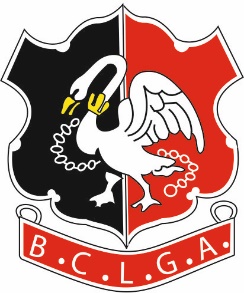 Buckinghamshire County Ladies’ Golf AssociationCHAMPION OF CHAMPIONS 2021Organiser:Bank Details are:Acc Name:           BCLGASort Code:           401712Acc No:                 51384856Ref:                       Your Name or Club Plus 				“Champ”                              E.g.   “HPentney Champ” or “Denham Champ”(to identify which competition the entry relates to)